	証	明	書  令和   年   月   日 愛媛県立南宇和高等学校長 様          病院名                      　　　　　　　　　御芳名                     　　　　  印 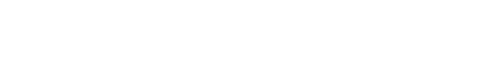 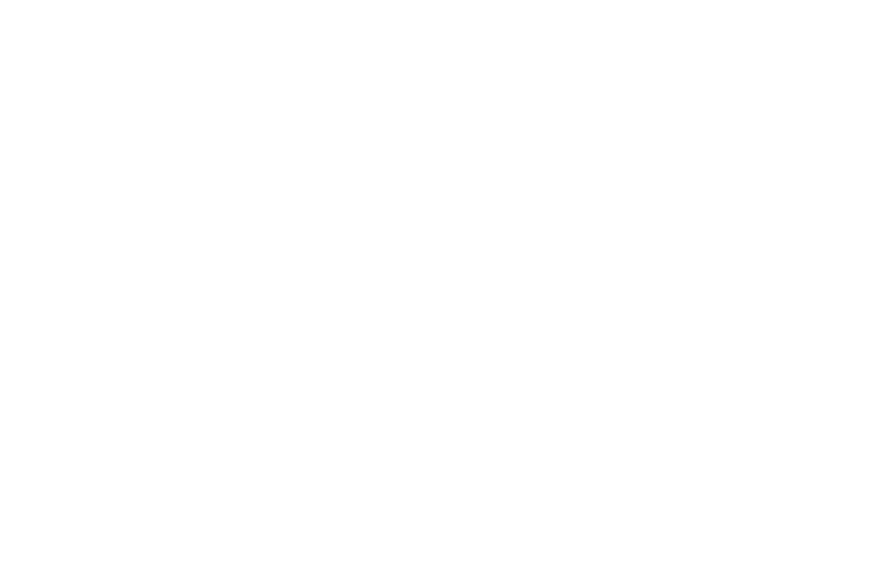 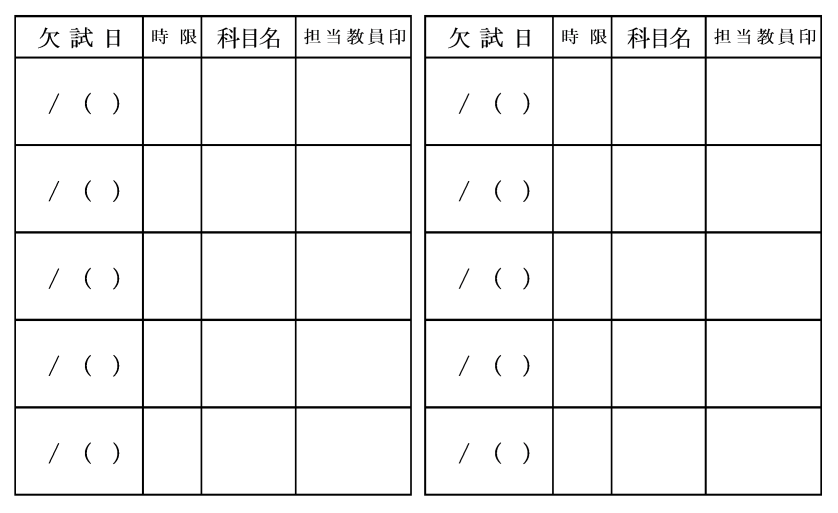 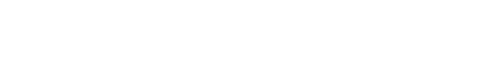 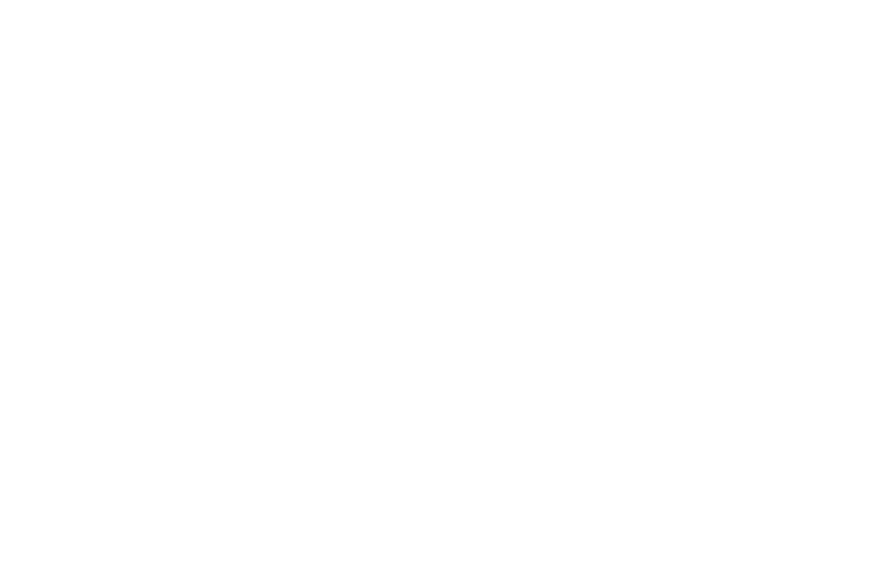 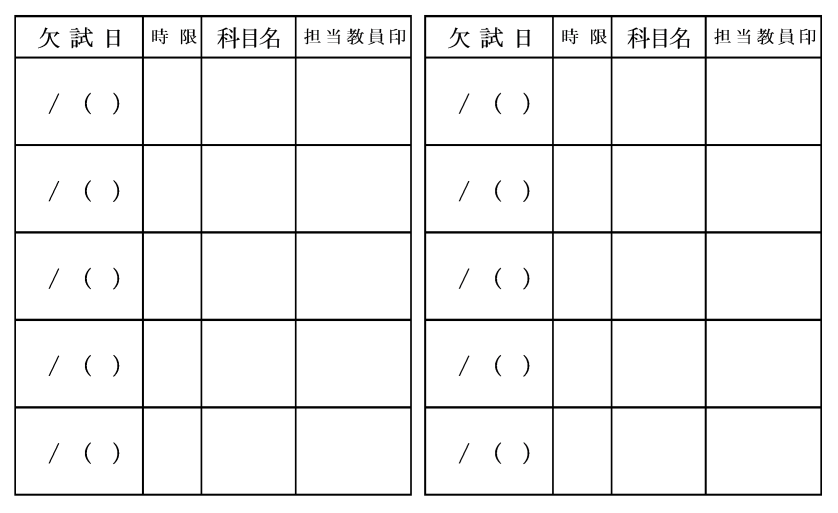 クラス・番号年    組    番 氏    名保 護 者 名 病名診 断 日附    記 上記の疾病により（     ）日程度の療養を要する。  ※その他特記すべき事項がありましたら、ご記入ください。 出 席 停 止 の 期 間 令和  　年　  月  　日（ 　 ）  限 令和　  年 　 月　  日（ 　 ）  限 